      Во исполнение плана мероприятий по участию ТОС «Краснопартизанское» (территориального общественного самоуправления) Краснопартизанского сельского поселения в решении вопросов непосредственного обеспечения жизнедеятельности населения в 2023 году Администрация Краснопартизанского сельского поселения предоставляет отчет о проделанной работе ТОС за IV квартал:1. Проведена профилактическая акция  «Алкоголь, друг или враг?»2. Возложение цветов к памятнику ВОВ в День героев Отечества.                 Фото мероприятий прилагается.Глава администрации Краснопартизанского сельского поселения                            Б.А. МакаренкоИсполнитель: старший инспектор ЖКХКасач В.В .Тел.: 8(86379)33533     Приложение к отчету по      ТОС за IV квартал                                                                                                                                                от 14.12. 2023г. АДМИНИСТРАЦИЯ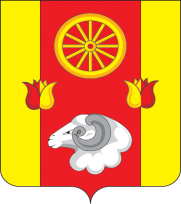 Краснопартизанскогосельского поселенияРемонтненского районаРостовской области   347494, п. Краснопартизанскийул.Центральная, 13 ат.8(86379)33-5-33,факс 33-5-46sp32343@donpac.ru АДМИНИСТРАЦИЯКраснопартизанскогосельского поселенияРемонтненского районаРостовской области   347494, п. Краснопартизанскийул.Центральная, 13 ат.8(86379)33-5-33,факс 33-5-46sp32343@donpac.ru14.12.2023г. № 93.26/740              Проведена профилактическая акция  «Алкоголь, друг или враг?»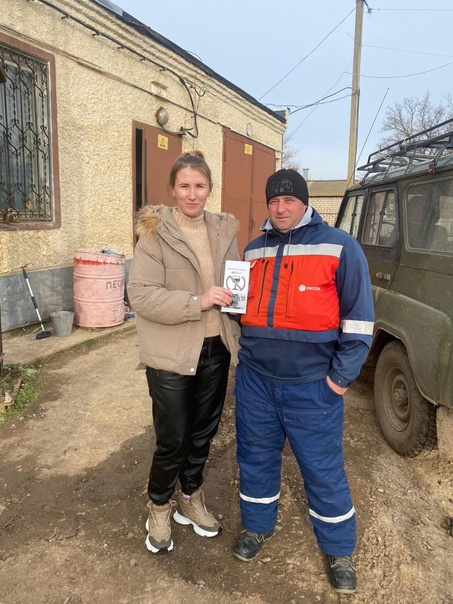 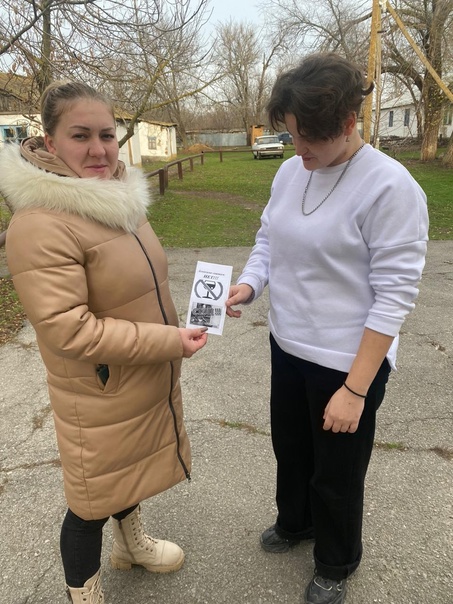      Возложение цветов к памятнику ВОВ в День героев Отечества..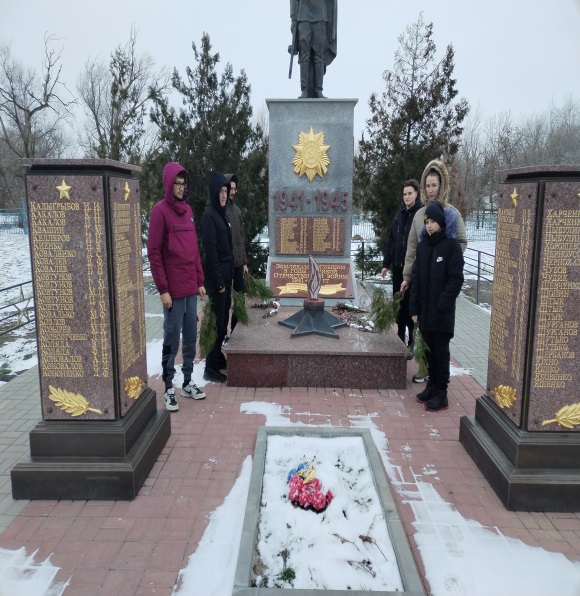 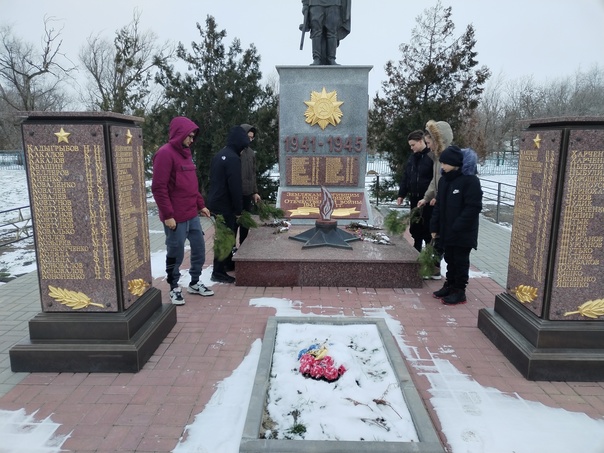 